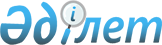 О внесении изменений и дополнений в приказ Председателя Агентства Республики Казахстан по регулированию естественных монополий и защите
конкуренции от 26 декабря 2003 года № 341-ОД "Об утверждении Правил установления временного компенсирующего тарифа (цены, ставки сбора)",
зарегистрированный за № 2656
					
			Утративший силу
			
			
		
					Приказ Председателя Агентства Республики Казахстан по регулированию естественных монополий и защите конкуренции от 5 июля 2004 года № 299-ОД. Зарегистрирован в Министерстве юстиции Республики Казахстан 3 августа 2004 года № 2982. Утратил силу приказом Председателя Агентства Республики Казахстан по статистике от 14 сентября 2012 года № 235-ОД

      Сноска. Утратил силу приказом Председателя Агентства РК по статистике от 14.09.2012 № 235-ОД (вводится в действие по истечении десяти календарных дней после дня его первого официального опубликования).      В соответствии с подпунктом 14)  пункта 11  и  пунктом 20 Положения об Агентстве Республики Казахстан по регулированию естественных монополий и защите конкуренции, утвержденного Указом Президента Республики Казахстан от 20 июня 2003 года N 1141,  ПРИКАЗЫВАЮ: 

      1. Внести в  приказ Председателя Агентства Республики Казахстан по регулированию естественных монополий и защите конкуренции от 26 декабря 2003 года N 341-ОД "Об утверждении Правил установления временного компенсирующего тарифа (цены, ставки сбора)", (зарегистрированный в Реестре государственной регистрации нормативных правовых актов Республики Казахстан за N 2656, опубликованный в "Официальной газете" от 24 января 2004 года N 4 (161), следующие изменения и дополнения: 

      в Правилах установления временного компенсирующего тарифа (цены, ставки сбора), утвержденных указанным приказом: 

      подпункт 2) пункта 6 изложить в следующей редакции: 

      "2) постатейное неисполнение тарифной сметы, превышающее 5 процентов от затрат, предусмотренных утвержденной тарифной сметой;"; 

      пункт 21 дополнить абзацем вторым следующего содержания: 

      "Для определения дохода, получаемого субъектом естественной монополии в период действия временного компенсирующего тарифа (цены, ставки сбора), минимально возможный предельный уровень тарифа (цены, ставки сбора) (Тпр) рассчитывается по формуле:               Т х V - (П + 0,5 х А) 

      Тпр.= ------------------------- , где 

                     V  

 

        Тпр - минимально возможный предельный уровень тарифа (цены, ставки сбора), тенге; 

      V - годовой объем услуг (товаров, работ), учтенный в утвержденной тарифной смете;  

      П - прибыль, учтенная в утвержденной тарифной смете, тенге; 

      А - годовая амортизация, учтенная в утвержденной тарифной смете, тенге"; 

      пункты 22 и 23 изложить в следующей редакции: 

      "22. Временный компенсирующий тариф (цена, ставка сбора) (Ткомп) определяется по формуле: 

                 Т х V - НДк  

      Ткомп = ----------------, где 

                      V        Ткомп - временный компенсирующий тариф (цена, ставка сбора), тенге. 

      23. Уполномоченным органом определяется период действия временного компенсирующего тарифа (цены, ставки сбора) (далее - период действия):  

      1) в случае, если Ткомп < Tпр период действия определяется по формуле: 

 

                  НДк 

      n = ---------------  , где 

           (Т - Тпр) * V  

 

        n - период действия временного компенсирующего тарифа (цены, ставки сбора). 

      Временный компенсирующий тариф (цена, ставка сбора) утверждается на уровне минимально возможного предельного уровня тарифа (цены, ставки сбора): 

 

             Ткомп = Тпр;        2) в случае, если Т комп > = T пр, период действия определяется по формуле:  

 

                      НДк  

      n = -----------------------."; 

              (Т - Ткомп) * V        пункт 24 исключить; 

      в приложении: 

      пункт 3 изложить в следующей редакции: 

      "3. Определяется минимально возможный предельный уровень тарифа (цены, ставки сбора) (Тпр): 

             Т х V - (П + 0,5 х А)  8 х 1000 - (500+0,5 х 3000) 

      Тпр = ---------------------- = ------------------------- =  

                     V                        1000          8000 - 2000   6000   

      = ----------- = ----- = 6 тенге/м 3 ,  где 

          1000        1000          500 тенге - прибыль, учтенная в утвержденной тарифной смете; 

      3000 тенге - годовая амортизация, учтенная в утвержденной тарифной смете; 

      6 тенге/м 3 - минимально возможный предельный уровень тарифа (цены, ставки сбора)."; 

      дополнить пунктами 4, 5, 6, 7 следующего содержания: 

      "4. Уровень временного компенсирующего тарифа (цены, ставки сбора) определяется по формуле: 

               Т х V - НДк    8 х 1000 - 6500    1500 

      Ткомп = -----------  = ---------------- = ----- = 1,5 тенге/м 3 

                      V               1000         1000        1,5 тенге/м 3 - уровень временного компенсирующего тарифа (цены, ставки сбора). 

      5. Учитывая, что Ткомп < Тпр, период действия определяется по формуле:  

 

                  НДк           6500        6500 

      n = -------------- = ----------- = ----- = 3,25 

          (Т - Тпр) * V    (8-6)*1000     2000          3,25 года (или 3 года 3 месяца) - период возмещения убытков потребителям. 

      Временный компенсирующий тариф (цена, ставка сбора) (Ткомп) должен быть утвержден на уровне минимально возможного предельного уровня тарифа (цены, ставки сбора) (Тпр) - 6 тенге/м 3 , период действия которого - 3 года 3 месяца. 

      6. В случае, если Т комп >Тпр, уровень временного компенсирующего тарифа (цены, ставки сбора) и период его действия определяется следующим образом: 

      утвержденный тариф (цена, ставка сбора) Т - 8 тенге/м 3 , 

      объем услуг (товаров, работ), принятый в утвержденном тарифе (цене, ставке сбора) V - 1000 м 3 

      1) определяется сумма необоснованно полученного дохода (НД) - 1350 тенге; 

      2) определяется сумма необоснованно полученного дохода с учетом ставки рефинансирования Национального Банка Республики Казахстан на день принятия решения (НДк): 

 

                     (100 + к)           100 + 7,5 

      НДк = НД х --------- = 1350 х ---------- = 1451,25 тенге, где 

                    100                   100        1350 тенге - сумма необоснованно полученного дохода; 

      7,5 % - ставка рефинансирования Национального Банка Республики Казахстан; 

      1451,25 тенге - сумма необоснованно полученного дохода с учетом ставки рефинансирования; 

      3) определяется минимально возможный предельный уровень тарифа (цены, ставки сбора): 

 

              Т х V - (П + 0,5 х А)   8 х 1000 - (500+0,5 х 3000) 

      Тпр.= --------------------- = --------------------------- = 

                    V                            1000          8000 - 2000     6000  

      = ------------ = ----- = 6 тенге/м 3 , где 

            1000        1000        500 тенге - прибыль, учтенная в утвержденной тарифной смете; 

      3000 тенге - годовая амортизация, учтенная в утвержденной тарифной смете; 

      6 тенге/м 3 - минимально возможный предельный уровень тарифа (цены, ставки сбора). 

      4) уровень временного компенсирующего тарифа (цены, ставки сбора) определяется по формуле: 

                ТхV-НДк  8х1000-1451,25  6548,75  

       Т комп = ------ = ------------- = ------- = 6,54 тенге/м 3 

                     V         1000         1000          6,54 тенге/м 3 - уровень временного компенсирующего тарифа (цены, ставки сбора). 

      7. Учитывая, что Ткомп > Тпр, период действия определяется по формуле:                НДк               1451,25     1451,25   

       n = ---------------- = ------------ = ------ = 0,99 

          (Т - Ткомп.) * V   (8-6,54)*1000    1460  

         0,99 года (или 11 месяцев 26 дней) - период возмещения убытков потребителям. 

      Уровень временного компенсирующего тарифа (цены, ставки сбора) (Ткомп) составит 6,54 тенге/м 3 , период действия которого - 11 месяцев 26 дней.". 

 

      2. Территориальным органам Агентства Республики Казахстан по регулированию естественных монополий и защите конкуренции пересчитать период действия временного компенсирующего тарифа (цены, ставки сбора) и пересмотреть утвержденные временные компенсирующие тарифы (цены, ставки сборов) с учетом дополнений и изменений, внесенных настоящим приказом.  

 

      3. Департаменту по регулированию и контролю в сфере электро- и теплоэнергетики Агентства Республики Казахстан по регулированию естественных монополий и защите конкуренции (Григорьева С.П.) обеспечить в установленном законодательством порядке государственную регистрацию настоящего приказа в Министерстве юстиции Республики Казахстан. 

 

      4. Департаменту административной и территориальной работы Агентства Республики Казахстан по регулированию естественных монополий и защите конкуренции (Токарева М.А.) после государственной регистрации настоящего приказа в Министерстве юстиции Республики Казахстан: 

      1) обеспечить в установленном порядке его опубликование в официальных средствах массовой информации; 

      2) довести его до сведения структурных подразделений и территориальных органов Агентства Республики Казахстан по регулированию естественных монополий и защите конкуренции. 

 

      5. Контроль за исполнением настоящего приказа возложить на Первого заместителя Председателя Агентства Республики Казахстан по регулированию естественных монополий и защите конкуренции Ертлесову Ж.Д. 

 

      6. Настоящий приказ вступает в силу со дня его государственной регистрации в Министерстве юстиции Республики Казахстан.         Председатель  
					© 2012. РГП на ПХВ «Институт законодательства и правовой информации Республики Казахстан» Министерства юстиции Республики Казахстан
				